МАТЕМАТИЧЕСКИЙ ТУРНИР (муниципальный этап), 5 класс1. БЛИЦ – ОПРОС (каждый правильный ответ по 0,5 балла=5б)Сумма всех сторон прямоугольника. У лестницы 15 ступенек, какая средняя? Чтобы сварить 1 кг мяса, требуется один час. Сколько времени потребуется для варки   ½ кг мяса? Как называется результат деления? У палки два конца, а сколько концов у трёх с половиной палок? Какие три числа, если их сложить или перемножить, дают один и тот же ответ? Сумма каких двух натуральных чисел равна их произведению? Доску распилили на одинаковые куски, каждый из которых был длиной 50 см. Всего было сделано 4 распила. Какой длины была доска? Летели утки: одна впереди и две позади, одна позади и две впереди, одна между двумя и три в ряд. Сколько всего летело уток?  У одного старика спросили, сколько ему лет. Он ответил, что ему сто лет и несколько месяцев, но дней рождения у него было всего 25. Как это могло быть? 2. К разложенным на столе четырем спичкам прибавьте еще пять так, чтобы получилось сто.(4 балла)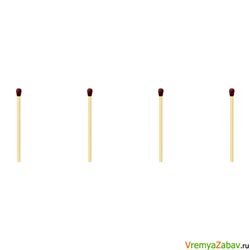 3. Деду 56 лет, а внуку 14. Когда дедушка будет вдвое старше своего внука? (5 баллов)4. Квадрат содержит 16 клеток, нужно разделить его на 2 равные части так, чтобы линия разреза шла по сторонам клеток. Сколько решений имеет эта задача?(Способы разрезания квадрат на две части будем считать различными, если части квадрата, полученные при одном способе разрезания не равны частям, полученным при другом способе.) (6 баллов)5.  Сеня купил 3 пакета орехов, а Саша – 2 таких пакета. К ним присоединился Костя, и они разделили все орехи поровну. При расчете оказалось, что Костя должен уплатить товарищам 25 р. Сколько денег из этой суммы должен получить Сеня и сколько Саша? Сколько стоит 1 пакет орехов? (6 баллов)6. Из вершины развёрнутого угла АВС (см рис.) проведены два луча ВD и ВЕ так, что ∠АВD = 64, ∠СВE = 48. Вычислите градусную меру угла DВЕ. (4 балла)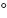 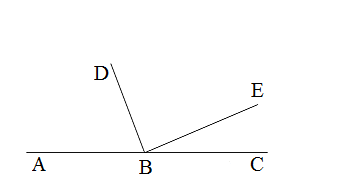 